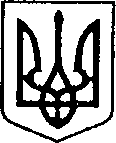 УКРАЇНАЧЕРНІГІВСЬКА ОБЛАСТЬН І Ж И Н С Ь К А    М І С Ь К А    Р А Д АВ И К О Н А В Ч И Й    К О М І Т Е ТР І Ш Е Н Н ЯВід 20 січня  2022р.		            м. Ніжин	                          № 20       Про внесення змін до пункту 1 рішеннявиконавчого комітету Ніжинської міської ради від 23 квітня 2020 року №129 «Про затвердження норм   споживання комунальних послуг»	Керуючись статтями 28,42,53,59 Закону України «Про місцеве самоврядування в Україні»,  пунктом 3 частини 3 статті 4 Закону України «Про житлово-комунальні послуги», частиною 2 статті 9 Закону України «Про комерційний облік теплової енергії та водопостачання»,  пункту 18,21 Постанови Кабінету Міністрів України  № 830 від 21.08.2019,  пункту 4  Наказу  Міністерства регіонального розвитку та будівництва  № 315 від 28.12.2018 року, ДСТУ-Н Б В.1.1-27:2010 «Будівельна кліматологія», КТМ- 204 «Норми та вказівки по нормуванню витрат палива та теплової енергії на опалення житлових та громадських споруд на господарсько-побутові потреби в Україні»,  враховуючи статистичні дані надані ТОВ «НіжинТеплоМережі», з метою забезпечення дотримання норм законодавства у сфері житлово-комунальних послуг, обчислення обсягу отриманих споживачами послуг з постачання теплової енергії, виконавчий комітет міської ради вирішив: Внести зміни до пункту 1 рішення виконавчого комітету Ніжинської міської ради  від 23 квітня 2020 року №129 «Про затвердження норм   споживання комунальних послуг» та викласти його в наступній редакції:« 1. Затвердити  норми споживання послуги з постачання теплової енергії  для житлових будинків без вузлів  комерційного обліку:Товариству з обмеженою відповідальністю "НіжинТеплоМережі" застосовувати змінені норми з 1 січня 2022 року.Відділу економіки та інвестиційної діяльності (Тетяна ГАВРИШ) забезпечити оприлюднення даного рішення на офіційному сайті Ніжинської міської ради протягом п’яти робочих днів з дня його прийняття. Контроль за виконанням даного рішення покладається на першого заступника міського голови з питань діяльності виконавчих органів ради Федора ВОВЧЕНКА. Міський  голова                                          	Олександр КОДОЛАВізуютьТ.в.о. директора ТОВ «НіжинТеплоМережі»                        Любов ІСАЄНКОПерший заступник міського голови  з                                                                    питань діяльності виконавчих органів ради                         Федір ВОВЧЕНКО                               Керуючий справами                                                             Валерій САЛОГУБНачальник відділу юридично-кадровогозабезпечення                                                                         В’ячеслав ЛЕГАНачальник відділу економіки та інвестиційної діяльності виконавчогокомітету Ніжинської міської ради			       Тетяна ГАВРИШПОЯСНЮВАЛЬНА ЗАПИСКАдо проекту рішення виконавчого комітету«Про внесення змін до пункту 1 рішення виконавчого комітету Ніжинської міської ради від 23 квітня 2020 року №129 «Про затвердження норм споживання комунальних послуг»З моменту прийняття рішення Виконавчим комітетом Ніжинської міської ради від 23 квітня 2020 року значна кількість дво-, триповерхових будинків встановили комерційні вузли обліку теплової енергії. Відповідно до їх показів був проведений аналіз фактичного споживання теплової енергії в малоповерховій забудові міста Ніжина. На основі проведеного аналізу пропонується змінити норму споживання теплової енергії одно-, дво-, три- та чотириповерховими житловими будинками,  які не обладнані комерційними вузлами обліку теплової енергії  з 0,219 Гкал/м2 на 0,185 Гкал/ м2 за опалювальний період.Даний проект рішення потребує дострокового розгляду, оскільки рішення дасть можливість знизити нарахування за теплову енергію для вказаної категорії споживачів на 15 % вже з січня 2022 року.	Доповідати проект рішення Про внесення змін до пункту 1 рішення виконавчого комітету Ніжинської міської ради від 23 квітня 2020 року №129 «Про затвердження норм споживання комунальних послуг» буде тво директора ТОВ "НіжинТеплоМережі" Любов ІСАЄНКО.Тво директора  ТОВ "НіжинТеплоМережі"                        Любов ІСАЄНКО№Для житлових будинків м. Ніжина в тому числі:Річна норма споживання послуги з постачання теплової енергії, (Гкал/м2),Термін1.11-2-3-4 поверхових будинків0,185Протягом опалювального періоду, 187 діб, та розрахункової температури -0,9 оС.1.25 і більше поверхів0,148Протягом опалювального періоду, 187 діб, та розрахункової температури -0,9 оС.